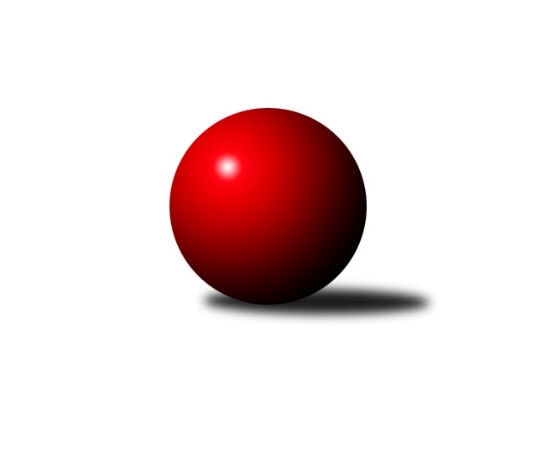 Č.20Ročník 2016/2017	18.3.2017Nejlepšího výkonu v tomto kole: 3601 dosáhlo družstvo: CB Dobřany B3.KLM A 2016/2017Výsledky 20. kolaSouhrnný přehled výsledků:TJ Blatná	- TJ Slavoj Plzeň	7:1	3153:3021	16.5:7.5	18.3.TJ Lokomotiva České Budějovice 	- TJ Sokol Benešov 	6:2	3169:3027	16.0:8.0	18.3.CB Dobřany B	- TJ VTŽ Chomutov	7:1	3601:3409	15.0:9.0	18.3.Vltavan Loučovice	- TJ Elektrárny Kadaň	5.5:2.5	3048:2992	15.0:9.0	18.3.Kuželky Aš	- SK Škoda VS Plzeň 	5:3	3278:3195	12.5:11.5	18.3.KK Karlovy Vary	- TJ Kovohutě Příbram 	2:6	3143:3225	9.5:14.5	18.3.Tabulka družstev:	1.	Vltavan Loučovice	20	17	0	3	111.5 : 48.5 	283.5 : 196.5 	 3204	34	2.	TJ Lokomotiva České Budějovice	19	13	1	5	96.0 : 56.0 	265.0 : 191.0 	 3210	27	3.	TJ Elektrárny Kadaň	20	13	0	7	97.5 : 62.5 	262.0 : 218.0 	 3186	26	4.	CB Dobřany B	19	12	1	6	84.0 : 68.0 	239.5 : 216.5 	 3145	25	5.	TJ VTŽ Chomutov	20	10	2	8	87.0 : 73.0 	246.0 : 234.0 	 3149	22	6.	TJ Sokol Benešov	20	10	1	9	81.0 : 79.0 	240.0 : 240.0 	 3156	21	7.	TJ Blatná	20	7	3	10	72.0 : 88.0 	238.0 : 242.0 	 3142	17	8.	SK Škoda VS Plzeň	20	7	3	10	67.0 : 93.0 	216.0 : 264.0 	 3141	17	9.	TJ Kovohutě Příbram	20	7	2	11	76.0 : 84.0 	242.0 : 238.0 	 3160	16	10.	Kuželky Aš	20	6	3	11	71.0 : 89.0 	216.5 : 263.5 	 3153	15	11.	TJ Slavoj Plzeň	20	5	0	15	56.0 : 104.0 	202.5 : 277.5 	 3094	10	12.	KK Karlovy Vary	20	4	0	16	53.0 : 107.0 	205.0 : 275.0 	 3131	8Podrobné výsledky kola:	 TJ Blatná	3153	7:1	3021	TJ Slavoj Plzeň	Dan Lexa	129 	 133 	 107 	145	514 	 1:3 	 573 	 118	148 	 148	159	Josef Kreutzer	Jiří Vaňata	137 	 147 	 138 	141	563 	 4:0 	 460 	 132	115 	 100	113	Jakub Harmáček	Jan Kobliha	140 	 124 	 122 	108	494 	 2.5:1.5 	 500 	 125	115 	 122	138	Jiří Opatrný	Jiří Vokurka	139 	 127 	 142 	124	532 	 3:1 	 502 	 128	140 	 120	114	Josef Hořejší	Evžen Cígl	117 	 142 	 137 	140	536 	 3:1 	 498 	 131	121 	 114	132	Petr Harmáček	Stanislav Kníže	129 	 139 	 123 	123	514 	 3:1 	 488 	 131	125 	 114	118	Václav Hranáčrozhodčí: Nejlepší výkon utkání: 573 - Josef Kreutzer	 TJ Lokomotiva České Budějovice 	3169	6:2	3027	TJ Sokol Benešov 	Martin Voltr	147 	 137 	 139 	143	566 	 3:1 	 501 	 134	145 	 115	107	Marek Červ	Bedřich Vondruš	138 	 122 	 117 	131	508 	 3:1 	 476 	 149	106 	 108	113	Dušan Dvořák	Pavel Černý	144 	 144 	 132 	124	544 	 4:0 	 492 	 117	128 	 130	117	Ivan Januš	Tomáš Reban	103 	 112 	 136 	149	500 	 2:2 	 533 	 134	120 	 133	146	Tomáš Svoboda	Jiří Reban	120 	 129 	 126 	129	504 	 1:3 	 508 	 122	126 	 129	131	Lukáš Kočí	Zdeněk Kamiš	139 	 157 	 133 	118	547 	 3:1 	 517 	 135	124 	 115	143	Miroslav Šostýrozhodčí: Nejlepší výkon utkání: 566 - Martin Voltr	 CB Dobřany B	3601	7:1	3409	TJ VTŽ Chomutov	Milan Bek	175 	 151 	 128 	143	597 	 1:3 	 608 	 161	153 	 135	159	Stanislav ml. Šmíd ml.	Martin Provazník	164 	 162 	 129 	130	585 	 2:2 	 583 	 135	183 	 148	117	Karel Valeš	Roman Lipchavský	135 	 151 	 144 	164	594 	 3:1 	 547 	 141	149 	 139	118	Zbyněk Vytiska	Josef st. Fišer	145 	 145 	 157 	158	605 	 3:1 	 553 	 133	149 	 134	137	Ondřej Šmíd	Michal Šneberger	139 	 137 	 171 	159	606 	 3:1 	 571 	 133	131 	 140	167	Přemysl Vytiska	Jan Koubský	168 	 142 	 145 	159	614 	 3:1 	 547 	 137	144 	 139	127	Stanislav Radarozhodčí: Nejlepší výkon utkání: 614 - Jan Koubský	 Vltavan Loučovice	3048	5.5:2.5	2992	TJ Elektrárny Kadaň	Radek Šlouf	126 	 105 	 135 	122	488 	 2:2 	 488 	 118	120 	 125	125	Daniel Lukáš	Robert Weis	120 	 133 	 132 	125	510 	 4:0 	 479 	 114	118 	 124	123	Jan Hák	Josef Gondek	127 	 133 	 127 	124	511 	 3:1 	 514 	 122	131 	 143	118	Michal Hrdina	Jan Smolena	115 	 114 	 120 	143	492 	 1.5:2.5 	 518 	 133	114 	 138	133	Jaroslav Lefner	Miroslav Pešadík	111 	 138 	 160 	148	557 	 3:1 	 498 	 125	130 	 126	117	Jan Ambra	Libor Dušek	116 	 132 	 122 	120	490 	 1.5:2.5 	 495 	 125	121 	 129	120	Marcel Lukášrozhodčí: Nejlepší výkon utkání: 557 - Miroslav Pešadík	 Kuželky Aš	3278	5:3	3195	SK Škoda VS Plzeň 	Václav Pilař	132 	 125 	 143 	130	530 	 2:2 	 533 	 134	135 	 140	124	Milan Findejs	Martin Hurta	133 	 141 	 142 	133	549 	 1:3 	 555 	 137	120 	 149	149	Lukáš Jaroš	Jaroslav Bulant	150 	 150 	 118 	139	557 	 3:1 	 536 	 147	125 	 128	136	Milan Vicher	Jaroslav Solín	135 	 148 	 127 	153	563 	 3:1 	 487 	 118	100 	 135	134	Martin Vít *1	Martin Vrbata	158 	 135 	 142 	147	582 	 3:1 	 516 	 140	141 	 125	110	Milan Vrabec	Tomáš Viczmandi	125 	 112 	 121 	139	497 	 0.5:3.5 	 568 	 127	143 	 159	139	Petr Sachunskýrozhodčí: střídání: *1 od 61. hodu Ladislav FilekNejlepší výkon utkání: 582 - Martin Vrbata	 KK Karlovy Vary	3143	2:6	3225	TJ Kovohutě Příbram 	Josef Ženíšek	159 	 122 	 124 	124	529 	 3:1 	 520 	 126	119 	 120	155	Luboš Řezáč	Pavel Boháč	134 	 130 	 129 	122	515 	 2:2 	 519 	 127	126 	 137	129	Tomáš Číž	Lubomír Martinek	128 	 128 	 125 	145	526 	 0.5:3.5 	 562 	 141	134 	 142	145	David Hošek	Jaroslav Tejml	130 	 141 	 149 	131	551 	 3:1 	 520 	 133	137 	 125	125	Josef Hůda	Jan Vank	123 	 125 	 130 	136	514 	 0:4 	 549 	 131	135 	 135	148	Jaroslav Roj	Jiří Hojsák	139 	 126 	 124 	119	508 	 1:3 	 555 	 127	147 	 133	148	Oldřich Hendl rozhodčí: Nejlepší výkon utkání: 562 - David HošekPořadí jednotlivců:	jméno hráče	družstvo	celkem	plné	dorážka	chyby	poměr kuž.	Maximum	1.	Miroslav Pešadík 	Vltavan Loučovice	568.93	372.4	196.5	1.7	10/11	(610)	2.	Jaroslav Roj 	TJ Kovohutě Příbram 	555.11	369.0	186.1	1.9	9/11	(595)	3.	Stanislav ml. Šmíd  ml.	TJ VTŽ Chomutov	551.34	364.0	187.3	3.4	11/11	(608)	4.	Oldřich Hendl  	TJ Kovohutě Příbram 	546.68	362.3	184.4	2.9	10/11	(568)	5.	Josef Gondek 	Vltavan Loučovice	546.23	356.4	189.8	3.7	11/11	(597)	6.	Ivan Januš 	TJ Sokol Benešov 	544.44	363.3	181.1	3.4	11/11	(600)	7.	Martin Voltr 	TJ Lokomotiva České Budějovice 	544.30	365.8	178.5	4.5	11/11	(620)	8.	Josef ml. Fišer  ml.	CB Dobřany B	543.17	358.9	184.3	2.9	9/10	(650)	9.	Martin Hurta 	Kuželky Aš	542.47	368.6	173.9	5.4	9/11	(596)	10.	Vladimír Šána 	TJ Elektrárny Kadaň	542.22	359.7	182.5	2.8	10/11	(609)	11.	Tomáš Reban 	TJ Lokomotiva České Budějovice 	539.55	358.4	181.1	4.6	10/11	(629)	12.	Jan Koubský 	CB Dobřany B	537.59	372.0	165.6	6.1	10/10	(620)	13.	Jiří Vokurka 	TJ Blatná	536.66	359.9	176.8	5.7	11/11	(585)	14.	David Hošek 	TJ Kovohutě Příbram 	535.98	360.0	175.9	4.4	10/11	(581)	15.	Jan Hák 	TJ Elektrárny Kadaň	535.62	362.3	173.3	4.9	10/11	(603)	16.	Karel Valeš 	TJ VTŽ Chomutov	535.12	359.5	175.7	5.9	10/11	(583)	17.	Luboš Řezáč 	TJ Kovohutě Příbram 	534.08	359.8	174.3	4.7	9/11	(574)	18.	Pavel Černý 	TJ Lokomotiva České Budějovice 	533.93	366.1	167.8	4.8	11/11	(586)	19.	Jiří Reban 	TJ Lokomotiva České Budějovice 	533.91	363.4	170.6	6.3	11/11	(592)	20.	Martin Provazník 	CB Dobřany B	533.75	364.2	169.5	4.9	9/10	(645)	21.	Michal Hrdina 	TJ Elektrárny Kadaň	533.47	355.6	177.9	4.2	10/11	(587)	22.	Petr Svoboda 	SK Škoda VS Plzeň 	532.80	358.4	174.4	4.2	9/11	(587)	23.	Jaroslav Bulant 	Kuželky Aš	532.50	364.0	168.5	4.7	10/11	(589)	24.	Miroslav Šostý 	TJ Sokol Benešov 	532.32	358.0	174.4	4.7	9/11	(576)	25.	Jaroslav Solín 	Kuželky Aš	532.04	361.3	170.7	6.0	9/11	(574)	26.	Jaroslav Lefner 	TJ Elektrárny Kadaň	532.02	362.8	169.2	5.9	11/11	(597)	27.	Daniel Lukáš 	TJ Elektrárny Kadaň	530.16	360.4	169.8	5.5	10/11	(573)	28.	Marcel Lukáš 	TJ Elektrárny Kadaň	529.69	353.5	176.2	5.3	11/11	(584)	29.	Tomáš Svoboda 	TJ Sokol Benešov 	529.68	358.2	171.4	6.8	9/11	(559)	30.	Jiří Vaňata 	TJ Blatná	529.60	358.1	171.5	4.9	10/11	(588)	31.	Robert Weis 	Vltavan Loučovice	529.58	352.7	176.9	6.9	11/11	(627)	32.	Milan Vicher 	SK Škoda VS Plzeň 	528.65	358.0	170.7	6.1	9/11	(591)	33.	Zdeněk Kamiš 	TJ Lokomotiva České Budějovice 	527.89	360.0	167.9	5.5	11/11	(578)	34.	Jiří Opatrný 	TJ Slavoj Plzeň	526.67	350.7	176.0	5.8	11/11	(619)	35.	Stanislav Kníže 	TJ Blatná	526.56	356.0	170.5	6.5	9/11	(578)	36.	Libor Dušek 	Vltavan Loučovice	526.27	353.9	172.3	5.2	11/11	(561)	37.	Jan Smolena 	Vltavan Loučovice	526.05	365.6	160.5	7.5	11/11	(560)	38.	Petr Sachunský 	SK Škoda VS Plzeň 	525.35	352.6	172.8	5.9	10/11	(570)	39.	Lukáš Jaroš 	SK Škoda VS Plzeň 	525.07	353.2	171.8	6.5	10/11	(588)	40.	Milan Findejs 	SK Škoda VS Plzeň 	524.93	356.5	168.4	5.5	9/11	(601)	41.	Lubomír Martinek 	KK Karlovy Vary	524.37	356.2	168.2	4.5	11/11	(603)	42.	Josef Ženíšek 	KK Karlovy Vary	522.61	359.5	163.1	7.5	11/11	(565)	43.	Václav Pilař 	Kuželky Aš	522.60	355.6	167.0	6.9	10/11	(578)	44.	Stanislav Rada 	TJ VTŽ Chomutov	521.95	352.0	170.0	5.6	10/11	(559)	45.	Lukáš Kočí 	TJ Sokol Benešov 	521.92	351.6	170.3	5.7	9/11	(583)	46.	Tomáš Viczmandi 	Kuželky Aš	521.14	356.0	165.2	8.2	11/11	(590)	47.	Tomáš Číž 	TJ Kovohutě Příbram 	521.05	355.5	165.6	5.1	10/11	(576)	48.	Dan Lexa 	TJ Blatná	520.97	351.8	169.2	7.0	11/11	(592)	49.	Josef Hořejší 	TJ Slavoj Plzeň	519.98	353.3	166.7	5.0	11/11	(571)	50.	Petr Harmáček 	TJ Slavoj Plzeň	518.88	351.5	167.3	5.7	11/11	(581)	51.	Petr Čolák 	KK Karlovy Vary	518.42	350.9	167.5	5.8	10/11	(566)	52.	Josef Kreutzer 	TJ Slavoj Plzeň	518.40	353.7	164.7	8.8	10/11	(575)	53.	Pavel Boháč 	KK Karlovy Vary	517.89	349.8	168.1	5.7	9/11	(567)	54.	Michal Šneberger 	CB Dobřany B	517.48	348.9	168.6	5.1	10/10	(621)	55.	Robert st. Suchomel  st.	TJ VTŽ Chomutov	517.19	357.5	159.7	6.5	9/11	(563)	56.	Václav Hranáč 	TJ Slavoj Plzeň	510.95	348.4	162.6	8.3	11/11	(610)	57.	Zbyněk Vytiska 	TJ VTŽ Chomutov	510.68	352.6	158.0	6.2	11/11	(563)	58.	Jan Kobliha 	TJ Blatná	509.27	348.4	160.8	7.8	8/11	(539)	59.	Josef st. Fišer 	CB Dobřany B	506.92	349.8	157.1	7.5	8/10	(605)	60.	Milan Vrabec 	SK Škoda VS Plzeň 	506.74	346.9	159.8	7.9	9/11	(588)	61.	Ondřej Šmíd 	TJ VTŽ Chomutov	506.00	343.9	162.1	6.7	9/11	(553)	62.	Dušan Dvořák 	TJ Sokol Benešov 	502.58	346.4	156.2	9.2	9/11	(541)	63.	Václav Mašek 	Kuželky Aš	497.25	346.2	151.0	7.4	8/11	(541)		Radek Kneř 	CB Dobřany B	593.00	373.0	220.0	3.0	1/10	(593)		Tomáš Čožík 	TJ Sokol Benešov 	574.30	368.0	206.4	2.1	5/11	(641)		Pavel Říhánek 	SK Škoda VS Plzeň 	571.00	355.0	216.0	3.0	1/11	(571)		Martin Vrbata 	Kuželky Aš	560.67	366.3	194.3	2.6	3/11	(582)		Vladimír Matějka 	TJ Sokol Benešov 	554.63	359.5	195.1	0.9	2/11	(579)		Petr Červ 	TJ Sokol Benešov 	545.02	368.7	176.3	5.5	5/11	(583)		Jan Vank 	KK Karlovy Vary	544.54	361.7	182.8	4.3	5/11	(576)		Radek Šlouf 	Vltavan Loučovice	544.34	369.6	174.8	3.1	5/11	(596)		Přemysl Vytiska 	TJ VTŽ Chomutov	537.87	354.9	183.0	6.7	5/11	(571)		Ota Maršát  st.	Kuželky Aš	536.07	361.9	174.1	4.8	6/11	(576)		Evžen Cígl 	TJ Blatná	535.03	353.5	181.5	1.8	6/11	(559)		Martin Vít 	SK Škoda VS Plzeň 	532.46	363.3	169.1	5.3	7/11	(577)		Milan Bek 	CB Dobřany B	532.40	362.2	170.2	4.6	5/10	(597)		Jaroslav Franěk 	TJ Sokol Benešov 	531.50	346.0	185.5	4.5	2/11	(558)		Jaroslav Tejml 	KK Karlovy Vary	530.47	357.3	173.1	4.7	6/11	(564)		Ondřej Musil 	CB Dobřany B	529.00	357.7	171.3	6.7	3/10	(564)		Václav Klojda  ml.	TJ Lokomotiva České Budějovice 	528.60	356.6	172.0	2.6	5/11	(550)		Roman Lipchavský 	CB Dobřany B	527.33	354.8	172.5	6.0	2/10	(594)		Jiří Hojsák 	KK Karlovy Vary	526.52	357.1	169.5	6.5	7/11	(575)		Lukáš Klojda 	TJ Lokomotiva České Budějovice 	526.22	358.7	167.6	5.0	3/11	(540)		Jan Sýkora 	TJ Lokomotiva České Budějovice 	525.23	352.4	172.8	5.0	5/11	(558)		Karel Sviták 	CB Dobřany B	524.25	363.0	161.3	11.5	1/10	(550)		Jakub Harmáček 	TJ Slavoj Plzeň	522.61	360.9	161.7	7.4	6/11	(606)		Petr Kříž 	TJ Kovohutě Příbram 	519.67	356.3	163.3	7.0	3/11	(546)		Josef Hůda 	TJ Kovohutě Příbram 	519.64	347.0	172.6	5.3	7/11	(549)		Martin Trakal 	KK Karlovy Vary	517.78	357.0	160.8	6.7	7/11	(550)		Vít Kobliha 	TJ Blatná	517.58	353.9	163.7	8.6	6/11	(555)		Jiří Müller 	CB Dobřany B	515.00	343.0	172.0	10.0	1/10	(515)		Jaroslav Suchánek 	Vltavan Loučovice	512.38	345.6	166.8	4.3	4/11	(552)		Filip Januš 	TJ Sokol Benešov 	510.33	349.3	161.0	7.7	3/11	(552)		Ladislav Filek 	SK Škoda VS Plzeň 	509.00	337.0	172.0	5.0	1/11	(509)		Lukáš Pavel 	TJ Blatná	509.00	358.0	151.0	6.0	3/11	(531)		Bedřich Vondruš 	TJ Lokomotiva České Budějovice 	508.00	346.0	162.0	8.0	1/11	(508)		Zdeněk Lukáš 	TJ Kovohutě Příbram 	507.50	355.0	152.5	10.5	2/11	(519)		Dominik Novotný 	CB Dobřany B	507.40	344.0	163.4	8.0	5/10	(569)		Jan Ambra 	TJ Elektrárny Kadaň	504.00	327.7	176.3	4.3	3/11	(541)		Jiří Hess 	CB Dobřany B	503.00	337.0	166.0	3.0	1/10	(503)		Miloš Rozhoň 	TJ Blatná	501.00	348.0	153.0	5.0	1/11	(501)		Michal Müller 	TJ Slavoj Plzeň	500.40	337.6	162.8	7.6	5/11	(541)		Pavel Chocholouš 	CB Dobřany B	492.00	351.0	141.0	18.0	1/10	(492)		Jiří Vavřička 	TJ Slavoj Plzeň	489.00	335.0	154.0	6.0	1/11	(489)		Vítězslav Vodehnal 	KK Karlovy Vary	489.00	337.0	152.0	5.0	1/11	(489)		Jan Pešek 	TJ Slavoj Plzeň	489.00	340.0	149.0	7.0	1/11	(489)		Filip Prokeš 	TJ VTŽ Chomutov	484.00	332.0	152.0	11.0	1/11	(484)		Václav Šefl 	TJ Kovohutě Příbram 	477.25	336.4	140.9	11.3	4/11	(520)		Marek Červ 	TJ Sokol Benešov 	477.00	342.0	135.0	14.5	2/11	(501)		Václav Střeska 	Kuželky Aš	468.50	327.5	141.0	6.5	2/11	(473)		František Bürger 	TJ Slavoj Plzeň	464.00	334.5	129.5	11.5	2/11	(501)		Libor Kupka 	KK Karlovy Vary	459.67	335.3	124.3	14.3	3/11	(466)		Martin Jirkal 	Vltavan Loučovice	455.25	328.8	126.5	15.3	4/11	(499)		Karel Hašek 	TJ Sokol Benešov 	406.00	306.0	100.0	22.0	1/11	(406)Sportovně technické informace:Starty náhradníků:registrační číslo	jméno a příjmení 	datum startu 	družstvo	číslo startu15505	Jan Vank	18.03.2017	KK Karlovy Vary	9x16241	Jan Koubský	18.03.2017	CB Dobřany B	7x20173	Martin Provazník	18.03.2017	CB Dobřany B	7x3575	Josef Fišer	18.03.2017	CB Dobřany B	5x3681	Jiří Hojsák	18.03.2017	KK Karlovy Vary	9x19625	Jan Kobliha	18.03.2017	TJ Blatná	8x21933	Milan Bek	18.03.2017	CB Dobřany B	3x22198	Michal Šneberger	18.03.2017	CB Dobřany B	8x3702	Lubomír Martinek	18.03.2017	KK Karlovy Vary	9x14561	Pavel Boháč	18.03.2017	KK Karlovy Vary	4x4729	Josef Ženíšek	18.03.2017	KK Karlovy Vary	9x13092	Jaroslav Tejml	18.03.2017	KK Karlovy Vary	1x20186	Roman Lipchavský	18.03.2017	CB Dobřany B	4x
Hráči dopsaní na soupisku:registrační číslo	jméno a příjmení 	datum startu 	družstvo	Program dalšího kola:21. kolo25.3.2017	so	10:00	TJ Lokomotiva České Budějovice  - CB Dobřany B (dohrávka z 17. kola)	25.3.2017	so	10:00	TJ Kovohutě Příbram  - Kuželky Aš	25.3.2017	so	10:00	TJ Sokol Benešov  - TJ Slavoj Plzeň	1.4.2017	so	10:00	SK Škoda VS Plzeň  - Vltavan Loučovice	1.4.2017	so	10:00	TJ Elektrárny Kadaň - CB Dobřany B	1.4.2017	so	10:00	TJ VTŽ Chomutov - TJ Lokomotiva České Budějovice 	1.4.2017	so	14:00	KK Karlovy Vary - TJ Blatná	Nejlepší šestka kola - absolutněNejlepší šestka kola - absolutněNejlepší šestka kola - absolutněNejlepší šestka kola - absolutněNejlepší šestka kola - dle průměru kuželenNejlepší šestka kola - dle průměru kuželenNejlepší šestka kola - dle průměru kuželenNejlepší šestka kola - dle průměru kuželenNejlepší šestka kola - dle průměru kuželenPočetJménoNázev týmuVýkonPočetJménoNázev týmuPrůměr (%)Výkon5xJan KoubskýDobřany  B6141xJosef KreutzerSlavoj Plzeň111.965733xStanislav ml. Šmíd ml.Chomutov6082xMartin VrbataAš110.175828xMichal ŠnebergerDobřany  B60612xMiroslav PešadíkLoučovice110.085574xJosef st. FišerDobřany  B6054xJiří VaňataBlatná110.015632xMilan BekDobřany  B5975xMartin VoltrLok. Č.B. 109.645661xRoman LipchavskýDobřany  B5941xDavid HošekPříbram108.55562